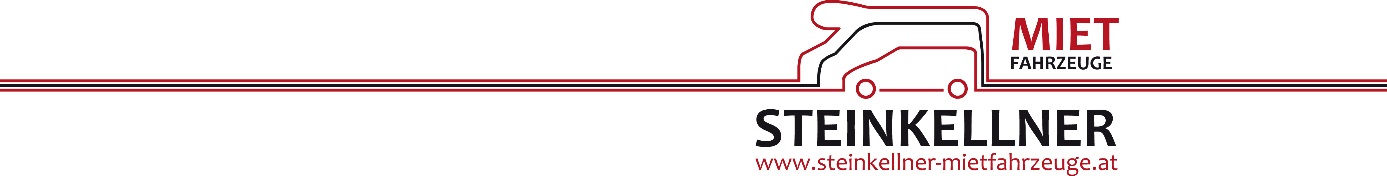 Wohnwagen Sterckeman Starlet Comfort 496PE Kids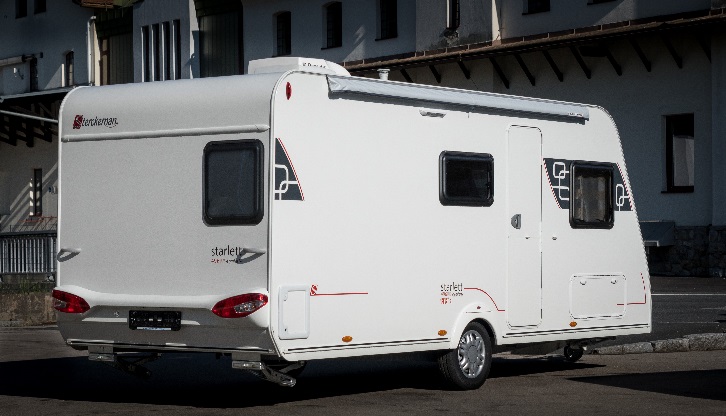 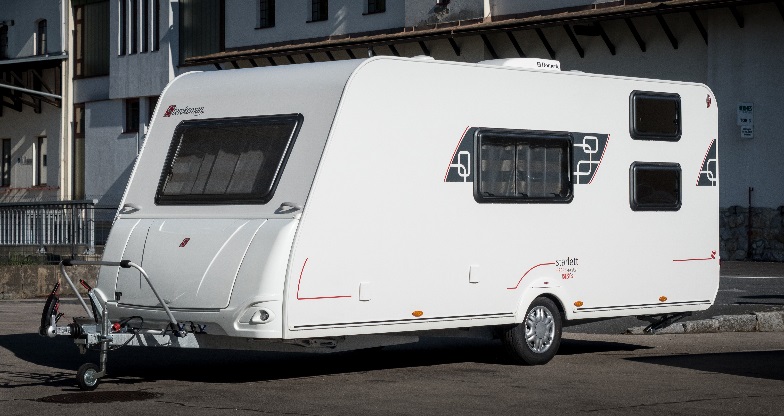 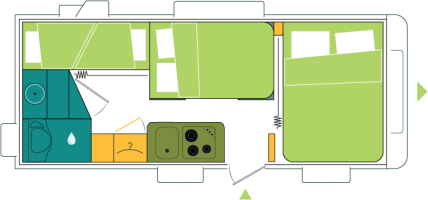 TAG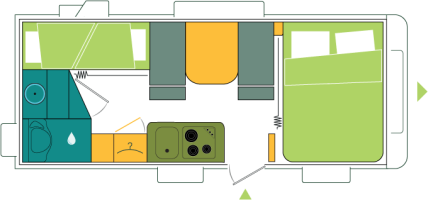 NACHT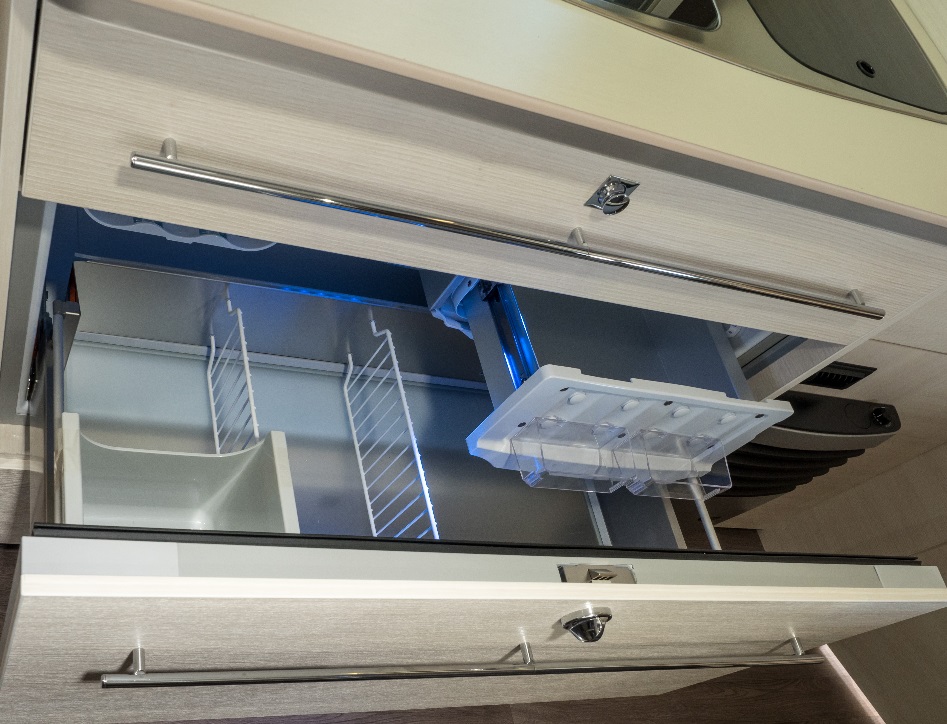 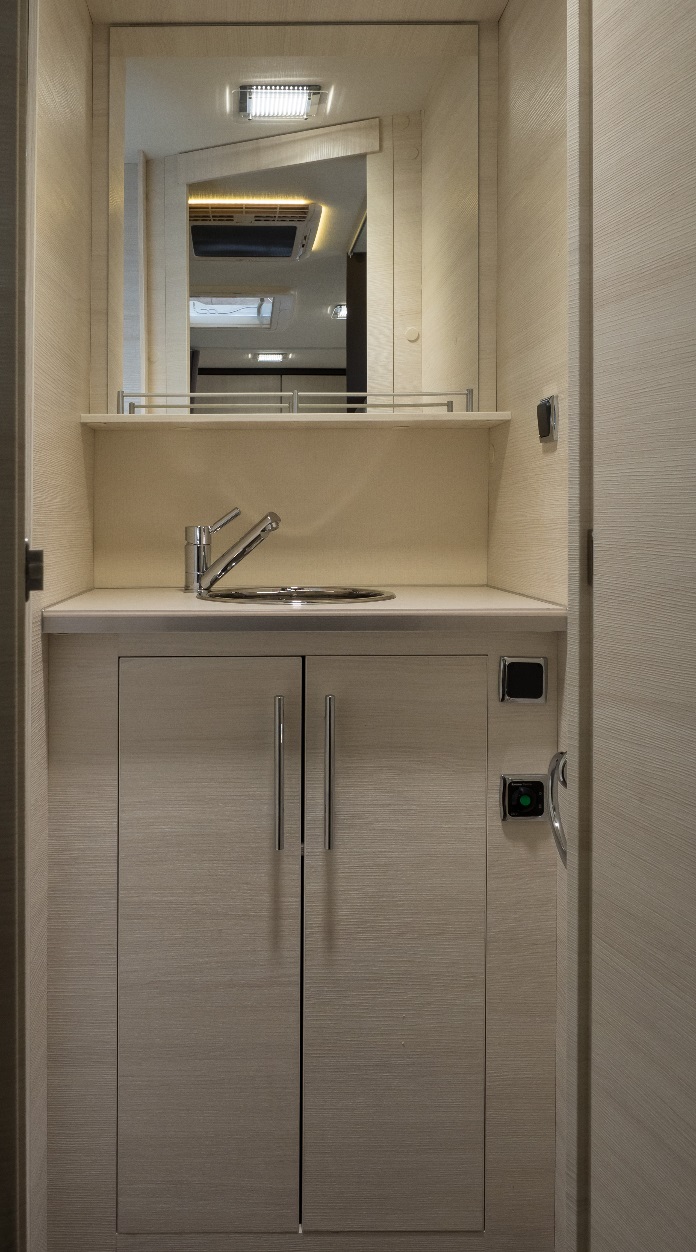 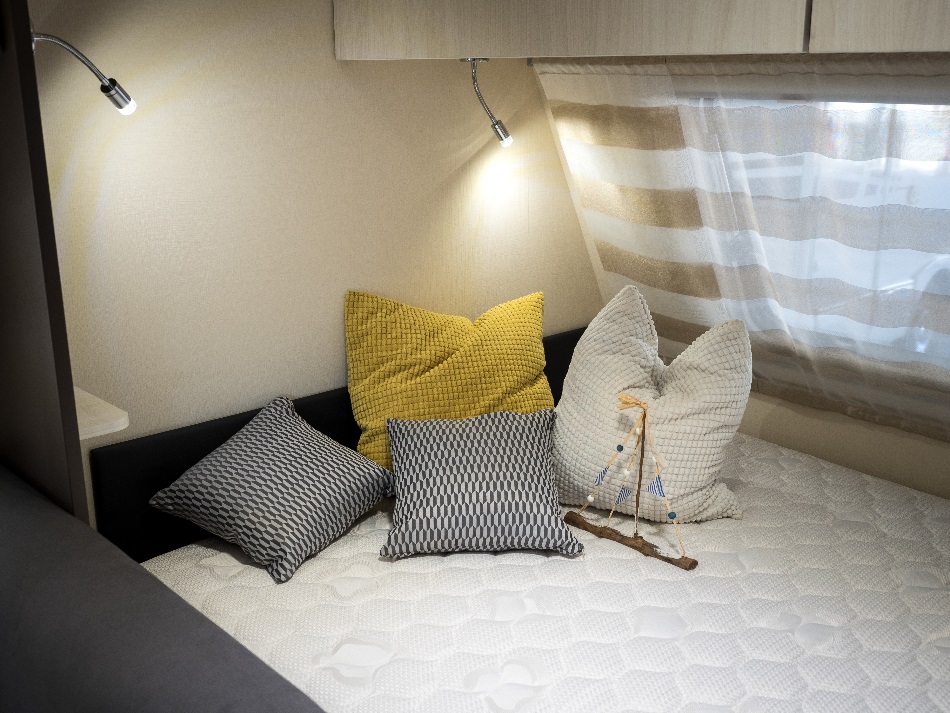 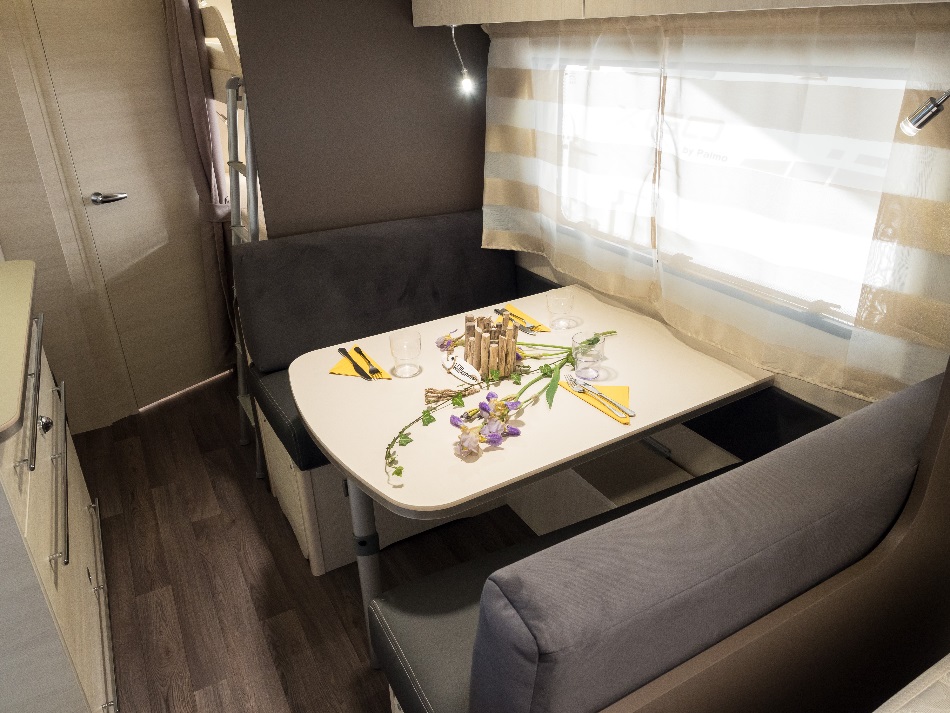 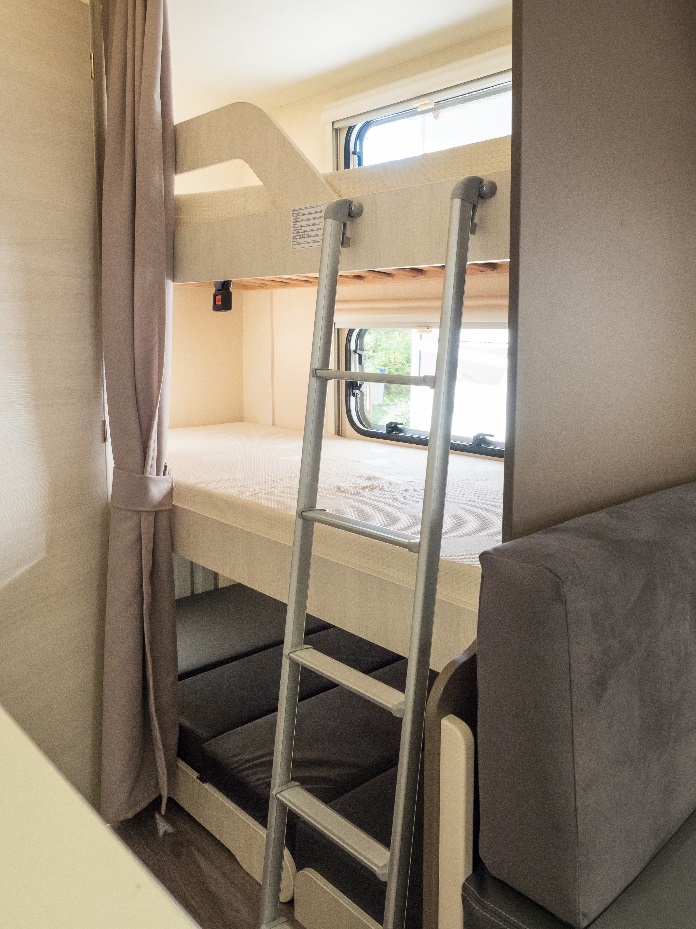 Schlafplätze:5 Schlafplätze: ein 3er Stockbett und ein Doppelbettnach Umbau der Dinette auf insgesamt 7 Schlafplätze erweiterbarSitzplätze:4Zulässiges Gesamtgewicht:1.500 kgModell:2017Abmessungen:Gesamtlänge:  5,83 m, Gesamtbreite: 2,3 m, Gesamthöhe:  2,58 mSonderzubehör:2er FahrradträgerMarkiseInnenraumklimaanlageVerdunkelungsrollos und Insektenschutzgitterzusätzlich ausgestattet mit:Besteck, Kochgeschirr, Trinkbecher, Campingstühle, Campingtisch, Propangas, WC-Chemie, Toilettenpapier, Kabeltrommel, Adapterkabel uvm. Die gesamte Ausstattungsliste finden Sie auf unserer Homepage!Versicherung:vollkaskoversichert (Selbstbehalt: € 700,--/Schadensfall)Mietpreise:Hauptsaison: Juli, August,1.-10. SeptemberNebensaison: € 50,-- inkl. USt / MiettagHauptsaison: € 60,-- inkl. USt. / Miettagzuzüglich einmalige Ausstattungspauschale: € 120,--